    ỦY BAN NHÂN DÂN QUẬN 3 	ĐỀ KIỂM TRA HỌC KỲ IPHÒNG GIÁO DỤC VÀ ĐÀO TẠO                	NĂM HỌC 2014-2015                                                                   	MÔN TOÁN KHỐI 7                     (Đề dự bị)	Thời gian làm bài 90 phút                (Đề có 1 trang)                 	(không kể thời gian phát đề)                                                                                         Bài 1 (2 điểm). Tính:	a)  	b)	 Bài 2 (2 điểm). Tìm x biết:	a)  	b)  Bài 3 (3 điểm).	Khối lớp 7 của một trường có 176 học sinh sau khi thi học kì 1 số học sinh được xếp thành ba loại: giỏi, khá, trung bình. Biết số học sinh giỏi, khá, trung bình lần lượt tỉ lệ với 4; 5; 7. Tính số học sinh mỗi loại của khối 7?Bài 4 (3 điểm).    	Cho tam giác ABC vuông tại A có  = 600. Tia phân giác của góc BAC cắt cạnh BC tại D.	a) Tính số đo các góc của tam giác ACD.	b) Kẻ DE vuông góc với AB (E thuộc AB) và DF vuông góc với AC (F thuộc AC).
Chứng minh góc ADE = góc ADF, ADE = ADF.	c) Chứng minh đường thẳng AD là đường trung trực của đoạn thẳng EF.HếtHƯỚNG DẪN ĐÁP ÁN ĐỀ KIỂM TRA HỌC KỲ 1NĂM HỌC 2014-2015Môn TOÁN – Lớp 7ĐÁP ÁNBIỂU ĐIỂMBài 1 (2 điểm).	a)	=  =  =  – 6	b)	=   =  =   = a) 0,25 đ x 2 + 0,25 đ+ 0,25 đb) 0,25 đ x 4Bài 2 (2 điểm).	a)	,  x  = 	b)	,  hay , x = 1 hay x =  a)	0,50 đ + 0,50 đb)	0,25 đ  + 0,25 đ+ 0,25 đ x 2Bài 3 (3 điểm).Gọi số học sinh giỏi, khá, trung bình lần lượt là x, y, z. Ta có   và x + y + z = 176Áp dụng tính chất dãy tỉ số bằng nhau, ta có: x = 11.4 = 44, y = 11.5 = 55, z = 11.7 = 77Trả lời kết quả.0,750 đ0,750 đ0,25 đ x 30,25 đ0,5 đBài 5 (3 điểm).	a)	C = 300, DAC = 450	ADC = 1800 – (DAC + C) = 1050a)	0,25 đ x 2	0,25 đ x 2	b)	AC//DE (cùng vuông góc với AB)  ADE = DAF (SLT), AB//DF (cùng vuông góc với AC)  ADF = DAE (SLT).	DAF = DAE (AD là phân giác)  ADE = ADFb)	0,25 đ	0,25 đ	Xác định 3 yếu tố bằng nhau: DAF = DAE, AD chung, ADE = ADF	ADE = ADF (gcg)	0,25 đ	0,25 đ	c)	Gọi I là giao điểm của AD và EF.
	∆AIE =  ∆AIF (cgc)
	suy ra I là trung điểm của EF
	và AIE = AIF mà AIE + AIF = EIF = 1800  AIE = AIF = 900 hay AI EF
	Kết luận
Nếu không vẽ hình hoặc vẽ hình sai thì không tính điểm cả câu d)	0,25 đ	0,25 đ	0,25 đ	0,25 đ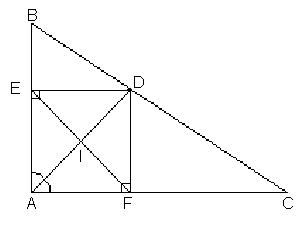 